Символика и атрибутика волонтерского отряда «Железнодорожный Экспресс»
Девиз волонтерского отряда «Железнодорожный Экспресс»
Мы — волонтеры — и этим горды!
Мы твердо верим в цели свои!
Пусть укрепляются наши ряды,
Ведь молодость всегда «идет» впереди!
Гимн волонтерского отряда «Железнодорожный Экспресс»
Колеса диктуют вагонные,
И вдаль нас несут поезда.
Мы волонтеры весёлые
Живем  как большая семья.
Умеем работать, учиться, дерзать, творить
И в деле любом победить.
«Экспресс» - это жизнь и движение,
И многое нас ждет впереди.
«Экспресс» - это жизнь и движение,
Отряд наш на верном пути...
Клятва волонтеров
Вступая в ряды волонтеров,
Торжественно клятву даем:
«Все то, что мы будем делать,
Оставит след в сердце твоем.
Клянемся быть энергичными,
Активными в деле любом,
Ответственными, увлеченными
В стране и в краю родном.
Клянемся быть толерантными,
Заботой сирот окружать
И помнить седых ветеранов -
Любить их и уважать.
Клянемся хранить историю,
Забытое возрождать.Клянемся быть крепкими, сильными!
Вредным привычкам – бой!
Здоровье нашей нации
Очень важно для нас с тобой!
Клянемся, что планы сбудутся.
Исполнятся все наши мечты!
Волонтеры всегда в работе!
Клянемся достичь высоты!»
Эмблема и значок волонтерского отряда «Экспресс»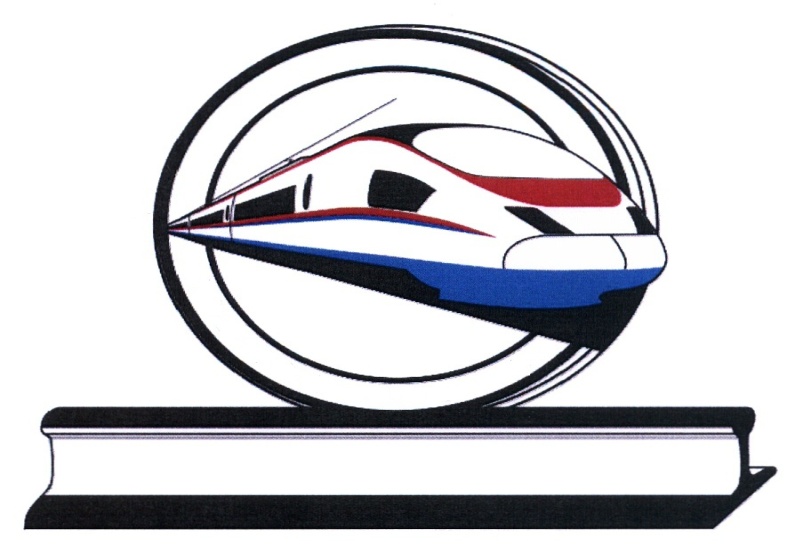 Одежда волонтерского отряда «Экспресс»
Накидки   красного цвета с  логотипом техникума, бейсболки.
